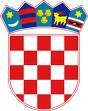 REPUBLIKA HRVATSKAKRAPINSKO-ZAGORSKA ŽUPANIJAGRAD ZLATARGRADSKO VIJEĆEKLASA: 400-06/19-01/26URBROJ: 2211/01-01-19-6Zlatar, 04. prosinca 2019.Na temelju članka 14. Zakona o proračunu (Narodne novine, broj 87/08, 136/12, 15/15) i članka 27. Statuta Grada Zlatara (Službeni Glasnik Krapinsko-zagorske županije, broj 36A/13 i 9/18) Gradsko vijeće Grada Zlatara na 23. sjednici održanoj 04. prosinca 2019. godine donosiODLUKUo izvršavanju Proračuna Grada Zlatara za 2020. godinuI   OPĆE ODREDBEČlanak 1.Ovom Odlukom o izvršavanju Proračuna Grada Zlatara za 2020. godinu uređuje se način izvršavanja Proračuna Grada Zlatara za 2020. godinu (u daljnjem tekstu: Proračun), upravljanje prihodima – primicima, rashodima – izdacima Proračuna te propisuju prava i obveze korisnika proračunskih sredstava.Članak 2.U izvršavanju Proračuna primjenjuju se odredbe Zakona o proračunu (Narodne novine 87/08, 136/12, 15/15 – dalje: Zakon) i Zakona o financiranju jedinica lokalne i područne (regionalne) samouprave (Narodne novine 127/17).Članak 3.Stvarna naplata prihoda nije ograničena procjenom prihoda u Proračunu, a iznosi rashoda i izdataka utvrđeni u Proračunu smatraju se maksimalnim svotama.Stvarni rashodi i izdaci Grada u 2020. godini ne smiju prema ovome Proračunu biti veći od 50.915.757,97 kuna.Članak 4.Korisnici Proračuna o odobrenim sredstvima bit će obaviješteni putem Službenog glasnika Krapinsko-zagorske županije.Vlastite prihode koje ostvare korisnici Proračuna ustupaju im se za obavljanje njihove djelatnosti uz izuzeće po čl. 48. i čl. 52. Zakona o poračunu, a uz obvezu da o ostvarenim vlastitim prihodima i utrošenim vlastitim prihodima izvještavaju Jedinstveni upravni odjel prije svakog izvještaja.II  STRUKTURA PRORAČUNAČlanak 5.	Proračun se sastoji od Općeg i Posebnog dijela. Opći dio Proračuna sadrži Račun prihoda i rashoda i Račun financiranja, a posebni dio Proračuna se sastoji od plana rashoda i izdataka proračunskih korisnika iskazanih po vrstama, raspoređenih u programe koji se sastoje od aktivnosti i projekata.III  IZVRŠAVANJE PRORAČUNAČlanak 6.	Prihodi proračuna ubiru se i uplaćuju u Proračun u skladu sa zakonom ili drugim propisima neovisno o visini prihoda planiranih u Proračunu.	Namjenski prihodi i primici koji nisu iskorišteni u prethodnoj godini prenose se u Proračun za tekuću proračunsku godinu Sredstva u Proračunu se osiguravaju proračunskim korisnicima koji su u njegovom Posebnom dijelu određeni za nositelje razdjela po utvrđenim programima.Sredstva Proračuna smiju se koristiti samo za namjene utvrđene posebnim zakonima i odlukama Grada Zlatara u visini sredstava određenih Proračunom.Otplate glavnica primljenih kredita i pripadajućih kamata imaju prednost u izvršavanju pred ostalim rashodima te se mogu izvršavati u iznosima iznad planiranih.Članak 7.Korisnici Proračuna smiju preuzimati obveze najviše do visine sredstava osiguranih u Posebnom dijelu Proračuna.Sredstva Proračuna doznačuju se proračunskim korisnicima mjesečno na temelju zahtjeva za dodjelu sredstava.Jedinstveni upravni odjel izvršava mjesečne dodjele sredstava po korisnicima i programima u skladu s raspoloživim sredstvima.Članak 8.Korisnik Proračuna na temelju iznosa predviđenih Proračunom obvezan je sastaviti financijski plan za poslovnu godinu.Viškovi sredstava korisnika Proračuna po godišnjem obračunu moraju se vratiti u Proračun, osim ako gradonačenik Grada Zlatara ne zaključi drugačije.Korisnici proračuna izmjene i dopune financijskih planova predlažu u postupku izrade i donošenja izmjena i dopuna Proračuna.Članak 9.Ako se prihodi – primici Proračuna ne naplaćuju u planiranim svotama i planiranoj dinamici tijekom godine, prednost u podmirivanju rashoda Proračuna imaju rashodi – izdaci za redovnu djelatnost Grada Zlatara.Članak 10.Ako tijekom godine dođe do neusklađenosti planiranih prihoda – primitaka i rashoda – izdataka Proračuna predložiti će se Gradskom vijeću Grada Zlatara (u nastavku: Gradsko vijeće) donošenje izmjena i dopuna Proračuna.Gradonačelnik može odobriti preraspodjelu sredstava na pojedinim proračunskim stavkama, s tim da umanjenje pojedine stavke ne može biti veće od 5%.O izvršenoj preraspodjeli iz prethodnog stavka Gradonačelnik je obvezan izvijestiti Gradsko vijeće u polugodišnjem i godišnjem izvještaju o izvršenju proračuna.Proračunska sredstva ne mogu se preraspodijeliti između Računa prihoda i rashoda i Računa financiranja.Članak 11.Za izvršavanje Proračuna u cijelosti je odgovoran gradonačenik. Naredbodavac za izvršenje Proračuna u cijelosti je gradonačelnik.Pozicije u Proračunu koje nisu razrađene izvršavati će se temeljem Odluke gradonačelnika.Članak 12.Slobodnim novčanim sredstvima na računu Proračuna upravlja Gradsko vijeće i gradonačelnik Grada Zlatara sukladno odredbama Zakona o lokalnoj i regionalnoj (područnoj) samoupravi i Grada Zlatara. Članak 13.Odluku o zaduživanju Grada za kapitalne projekte koji se financiraju iz Proračuna,  donosi Gradsko vijeće prema uvjetima i do visine utvrđene Zakonom o proračunu RH.Grad Zlatar se u 2020. godini može dugoročno zadužiti do iznosa od 2.836.158,80 kuna za realizaciju kapitalnog projekta A27 K100002 Rekonstrukcija i dogradnja Dječjeg vrtića u Zlataru.Očekivani iznos duga na kraju 2020. godine iznosit će 10.233.704,08 kuna.Ovlašćuje se gradonačelnik za zaključivanje kratkoročnog kredita u obliku revolvinga kredita ili dopuštenog prekoračenja po poslovnom računu do maksimalnog iznosa od 3.720.000,00 kuna, a u svrhu premošćivanja jaza nastalog zbog različite dinamike priljeva sredstava i dospijeća obveza.  Članak 14.Kada se sredstva Proračuna koriste za sanaciju, dokapitalizaciju ili kao udio u sredstvima pravne osobe, Grad Zlatar postaje suvlasnik imovine u tim pravnim osobama razmjerno uloženim sredstvima.Članak 15.Grad Zlatar može davati jamstva trgovačkim društvima u pretežitom vlasništvu Grada Zlatara i ustanovama koje je osnovao do visine Zakonom utvrđenih iznosa.Rizici za obveze po izdanim jamstvima osiguravaju se u Proračunu Grada u jamstvenoj zalihi do 5 % od vrijednosti dospjelih izdanih jamstava.Odluku o davanju jamstava donosi Gradsko vijeće.Grad Zlatar dužan je obavijestiti Ministarstvo financija o danim jamstvima u roku od 30 dana od danog jamstva i obvezatno do 31. prosinca 2020. godine.Članak 16.Grad Zlatar može se kratkoročno zadužiti najduže do 12 mjeseci bez mogućnosti daljnjeg reprograma ili zatvaranja postojećih obveza po kratkoročnim kreditima ili zajmovima uzimanjem novih kratkoročnih kredita ili zajmova, ali samo za premošćivanje jaza nastalog zbog različite dinamike priljeva sredstava i dospijeća obveza.Članak 17.Instrumente osiguranja plaćanja, kojima se na teret Proračuna stvaraju obveze, izdaje Jedinstveni upravni odjel, a potpisuje Gradonačelnik.Instrumenti osiguranja plaćanja primljeni od pravnih osoba kao sredstvo osiguranja naplate potraživanja ili izvođenja radova i usluga, dostavljaju se Jedinstvenom upravnom odjelu.Evidenciju izdanih i primljenih instrumenata osiguranja plaćanja vodi Jedinstveni upravni odjel.Članak 18.Prihodi što ih tijela Grada ostvare obavljanjem vlastite djelatnosti prihodi su Proračuna i uplaćuju se na njegov račun.Članak 19.Pogrešno ili više uplaćeni prihodi u Proračun vraćaju se uplatiteljima na temelju naloga pročelnika Jedinstvenog upravnog odjela na teret tih prihoda, temeljem zahtjeva uplatitelja i priloženog dokaza o pogrešno ili više uplaćenom prihodu.Članak 20.Plaćanje predujma moguće je samo izuzetno i na temelju prethodne suglasnosti gradonačelnika.Članak 21.Odluku o naknadama vijećnicima Gradskog vijeća, dužnosnicima te članovima radnih tijela donosi Gradsko vijeće.Članak 22.Korištenje sredstava za pokrivanje gubitaka trgovačkih društava u pretežitom vlasništvu Grada Zlatar i ustanova koje je osnovao Grad te financiranje sponzorstva, pokroviteljstva i nabavu opreme odobriti će gradonačelnik zasebnim odlukama.Članak 23.Proračunski korisnici mogu sklapati ugovore o nabavi robe, obavljanju usluga i ustupanju radova u visini dodjeljenjih sredstava, a u skladu s godišnjim planom nabave, Zakonom o javnoj nabavi, odnosno Internim aktom kojim se regulira jednostavna nabava.Članak 24.Jedinstveni upravni odjel podnosi Gradonačeniku polugodišnji izvještaj o izvršenju Proračuna do 5. rujna, a Gradonačelnik isti podnosi Gradskom vijeću na donošenje do 15. rujna tekuće proračunske godine.Jedinstveni upravni odjel podnosi Gradonačelniku godišnji izvještaj o izvršenju Proračuna do 01. svibnja tekuće godine za prethodnu godinu, a Gradonačelnik isti podnosi Gradskom vijeću na donošenje do 01. lipnja tekuće godine za prethodnu godinu.Članak 25.Korisnici Proračuna obvezni su izraditi financijska izvješća u tijeku godine prema Zakonu i dostaviti ih Jedinstvenom upravnom odjelu .Korisnici Proračuna obvezni su izraditi polugodišnje i godišnje obračune i dostaviti ih Jedinstvenom upravnom odjelu.Jedinstveni upravni odjel Grada u obvezi je pregledati godišnje obračune korisnika za koje je odgovoran.Jedinstveni upravni odjel  izraditi će godišnji obračun Proračuna Grada i dostaviti ga Gradskom vijeću na usvajanje.Članak 26.Jedinstveni upravni odjel ima pravo nadzora nad financijskim, materijalnim i računovodstvenim poslovanjem korisnika Proračuna te nad zakonitom i svrsishodnom uporabom proračunskih sredstava.Proračunski korisnici su obvezni dati sve potrebite podatke, isprave i izvješća koja se od njih traže.Ako se prilikom vršenja proračunskog nadzora utvrdi da su sredstva bila upotrebljavana protivno zakonu ili Proračunu, o istom će izvijestiti gradonačelnika i poduzeti mjere da se nadoknade tako utrošena sredstva ili će se privremeno obustaviti isplata sredstava pozicija s kojih su sredstva bila nenamjenski trošena. IV  ZAVRŠNE ODREDBEČlanak 27.Ova odluka objaviti će se u „Službenom glasniku Krapinsko-zagorske županijeˮ, stupa na snagu dan nakon objave, a primjenjuje se od 01. siječnja 2020. godine.GRADSKO VIJEĆE GRADA ZLATARAPREDSJEDNIKKrunoslav Klancir, dipl.ing.agr.